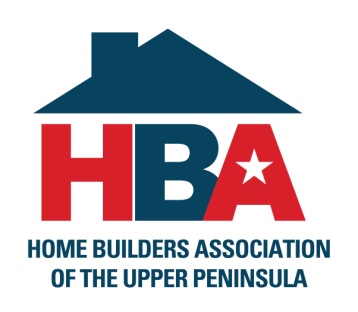 HOME BUILDERS ASSOCIATION OF THE UPPER PENINSULA SCHOLARSHIPIt is that time of the year again! The Home Builders Association of the Upper Peninsula will be giving out four $1,000 scholarships this year to four high school seniors and we are now accepting applications! Please look at the following guidelines! Good luck to all of the applicants!  Eligibility:  A Senior High School Student residing in the Upper Peninsula, and attending an Upper Peninsula High School who has applied for acceptance into a college curriculum or trade school within the home building or construction industry.  (Building, Engineering, Architecture, Decorating, Design, Drafting, welding, etc.)Complete and sign this application.Included a typed one to two page personal history of what you have done to help build your education & future career in the trades field. For example; tell us if you have won awards and explain how you prepared for that and what you did to be a success, or explain to us the story of how you became interested in the trades and what it means to you for the future; tell us about your personality and your goals, perhaps you have started a business. Create a visual picture of who you are today, what you are doing to become a successful student in your field….THIS IS YOUR OPPORTUNITY TO SELL YOURSELF TO US—BE CREATIVE AND HAVE FUN WITH THIS!Include two current letters of reference. Both may be from current educators or one may be from current educator and one from a professional reference. Please request that letters of reference be signed and dated and on letterhead if they are from a professional or educational reference.Include your most recent transcript: must be dated and signed by school official.Include Proof of enrollment or acceptance at a 2 or 4 year college or tech school in the Upper Peninsula in a program in the building or construction industry.Submit this application and related materials to: Home Builders Association of  The Upper Peninsula307 S. Front St, Suite 102Marquette, MI 49855OR  info@upbuilders.org DEADLINE: All applications must be postmarked no later than May 1, 2018.